Приложение 1.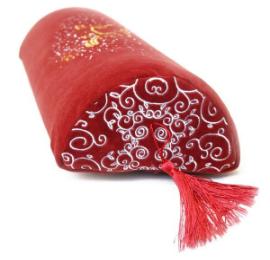 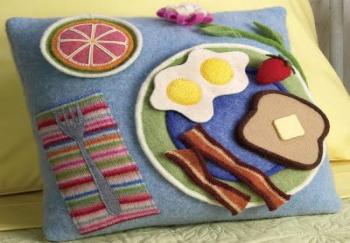 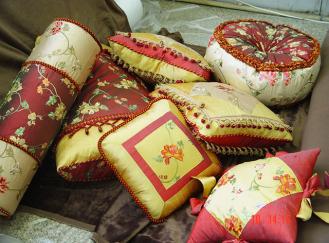 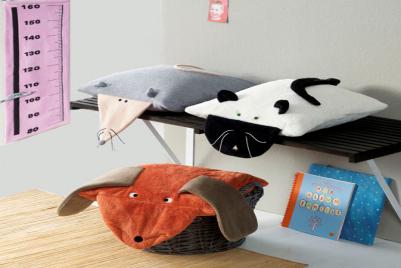 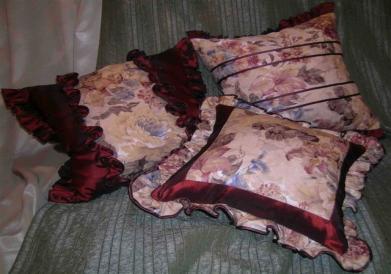 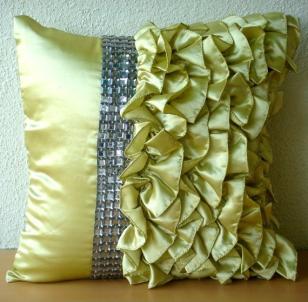 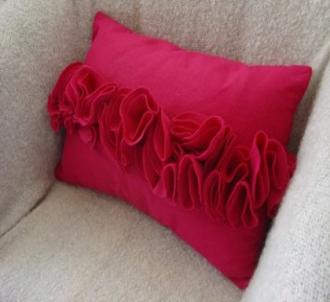 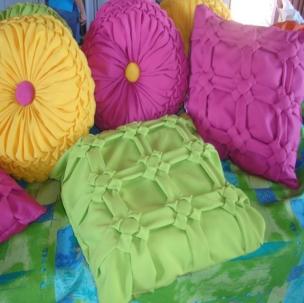 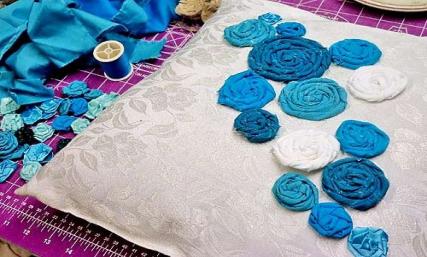 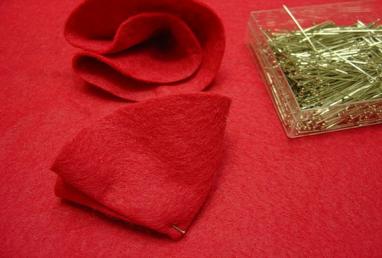 													Приложение 2.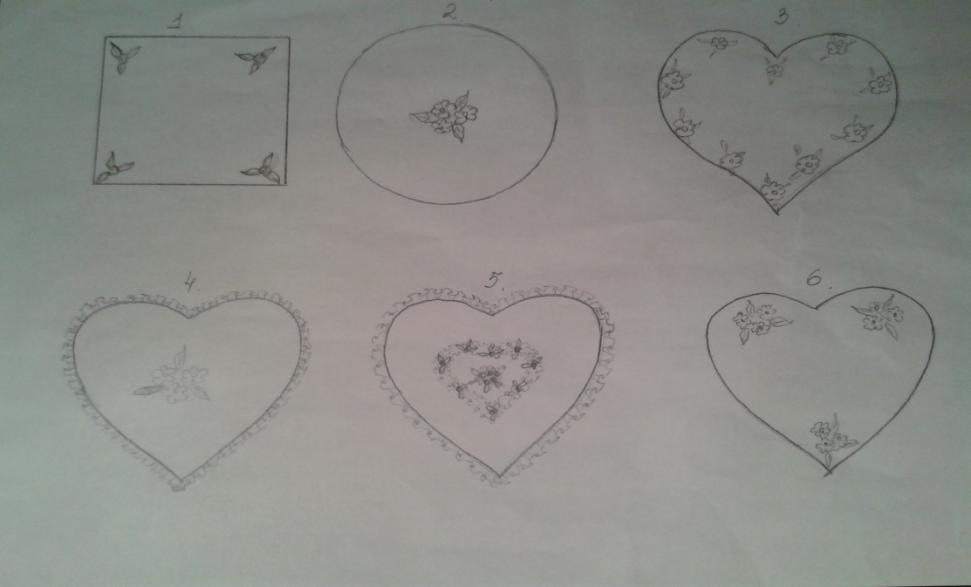 